Overview of All Subjects Summer 6 2024              Millward Class year 4/5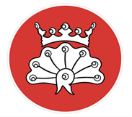 Wk123345678Important DatesStorytown Workshop04.06.24.PiXL AssessmentsINSET Day 14.06.24.Storytown Workshop18.06.24.Sports Day 19.06.24.Storytown Performance21.06.24.Storytown Workshop18.06.24.Sports Day 19.06.24.Storytown Performance21.06.24.Wow Day 11.07.24Leavers Assembly18.06.24.Monday 22.07.24. Maths Capacity DaySchool Year finishes at lunchtime.TopicWhere was and when was the era of the Kingdom of Benin?What happened at the end of the Benin era?What beliefs and customs did the Benin have?What beliefs and customs did the Benin have?What beliefs and customs did the Benin have?What changed and what stayed the same during the Benin era?What was it like in a Benin village, can you recreate this through your own design and evaluation?What was it like in a Benin village, can you recreate this through your own design and evaluation?Monday 22.07.24. Maths Capacity DaySchool Year finishes at lunchtime.Writing & SPaGCold WriteFeatures of MythsStorymaking : MythFeatures of MythsPowerful verbs  Benin customs and beliefsPowerful verbs  Benin customs and beliefsDescriptive language similesHot WritePoetryInspired by Benin cultureMonday 22.07.24. Maths Capacity DaySchool Year finishes at lunchtime.ReadingChildren of the Benin Kingdom/Myths/Information Texts linked to TopicChildren of the Benin Kingdom/Myths/Information Texts linked to TopicChildren of the Benin Kingdom/Myths/Information Texts linked to TopicChildren of the Benin Kingdom/Myths/Information Texts linked to TopicChildren of the Benin Kingdom/Myths/Information Texts linked to TopicChildren of the Benin Kingdom/Myths/Information Texts linked to TopicChildren of the Benin Kingdom/Myths/Information Texts linked to TopicChildren of the Benin Kingdom/Myths/Information Texts linked to TopicMonday 22.07.24. Maths Capacity DaySchool Year finishes at lunchtime.MathsBespoke Curriculum based on PiXL assessment and WRM Coverage documentBespoke Curriculum based on PiXL assessment and WRM Coverage documentBespoke Curriculum based on PiXL assessment and WRM Coverage documentBespoke Curriculum based on PiXL assessment and WRM Coverage documentBespoke Curriculum based on PiXL assessment and WRM Coverage documentBespoke Curriculum based on PiXL assessment and WRM Coverage documentBespoke Curriculum based on PiXL assessment and WRM Coverage documentBespoke Curriculum based on PiXL assessment and WRM Coverage documentMonday 22.07.24. Maths Capacity DaySchool Year finishes at lunchtime.ComputingCan I use loops to create shapes?Can I use loops to create shapes?Can I use loops to create shapes?Can I use loops to create shapes?Can I use loops to create shapes?Can I use loops to create shapes?Can I use loops to create shapes?Monday 22.07.24. Maths Capacity DaySchool Year finishes at lunchtime.REWhere, how and why do people worship? (Q6)Monday 22.07.24. Maths Capacity DaySchool Year finishes at lunchtime.PEUp and Under Athletics        Rounders?Up and Under Athletics        Rounders?Up and Under Athletics        Rounders?Up and Under Athletics        Rounders?Up and Under Athletics        Rounders?Up and Under Athletics        Rounders?Up and Under Athletics        Rounders?Up and Under Athletics        Rounders?Monday 22.07.24. Maths Capacity DaySchool Year finishes at lunchtime.PSHEReady, Steady, Go (Changes)Ready, Steady, Go (Changes)Ready, Steady, Go (Changes)Ready, Steady, Go (Changes)Ready, Steady, Go (Changes)Ready, Steady, Go (Changes)Ready, Steady, Go (Changes)Ready, Steady, Go (Changes)Monday 22.07.24. Maths Capacity DaySchool Year finishes at lunchtime.LanguagesStory making in French Jacques Le GourmandStory making in French Jacques Le GourmandStory making in French Jacques Le GourmandStory making in French Jacques Le GourmandStory making in French Jacques Le GourmandStory making in French Jacques Le GourmandStory making in French Jacques Le GourmandStory making in French Jacques Le GourmandMonday 22.07.24. Maths Capacity DaySchool Year finishes at lunchtime.